※ 작성시 유의사항 : A4 용지 5매 이하, 글자크기 11, 맑은고딕체로 작성하시오. 자기소개서            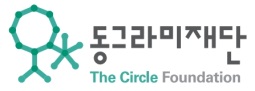 1. 동그라미재단 지원동기와 입사 후 자신의 비전에 대해 기술하시오.2. 지원분야와 관련된 경력과 경험을 중심으로 기술하시오.3. 본인의 성장배경 및 성격의 장단점에 대해 기술하시오.4. 본인이 변화를 만들기 위해 시도했던 경험과 변화의 목적을 기술하시오..5. 본인이 실패를 경험한 사례와 실패를 통해 얻은 것들을 기술하시오.6. 지금 사회에 필요한 기회는 무엇이라고 생각하며, 그 이유는 무엇인지 기술하시오.